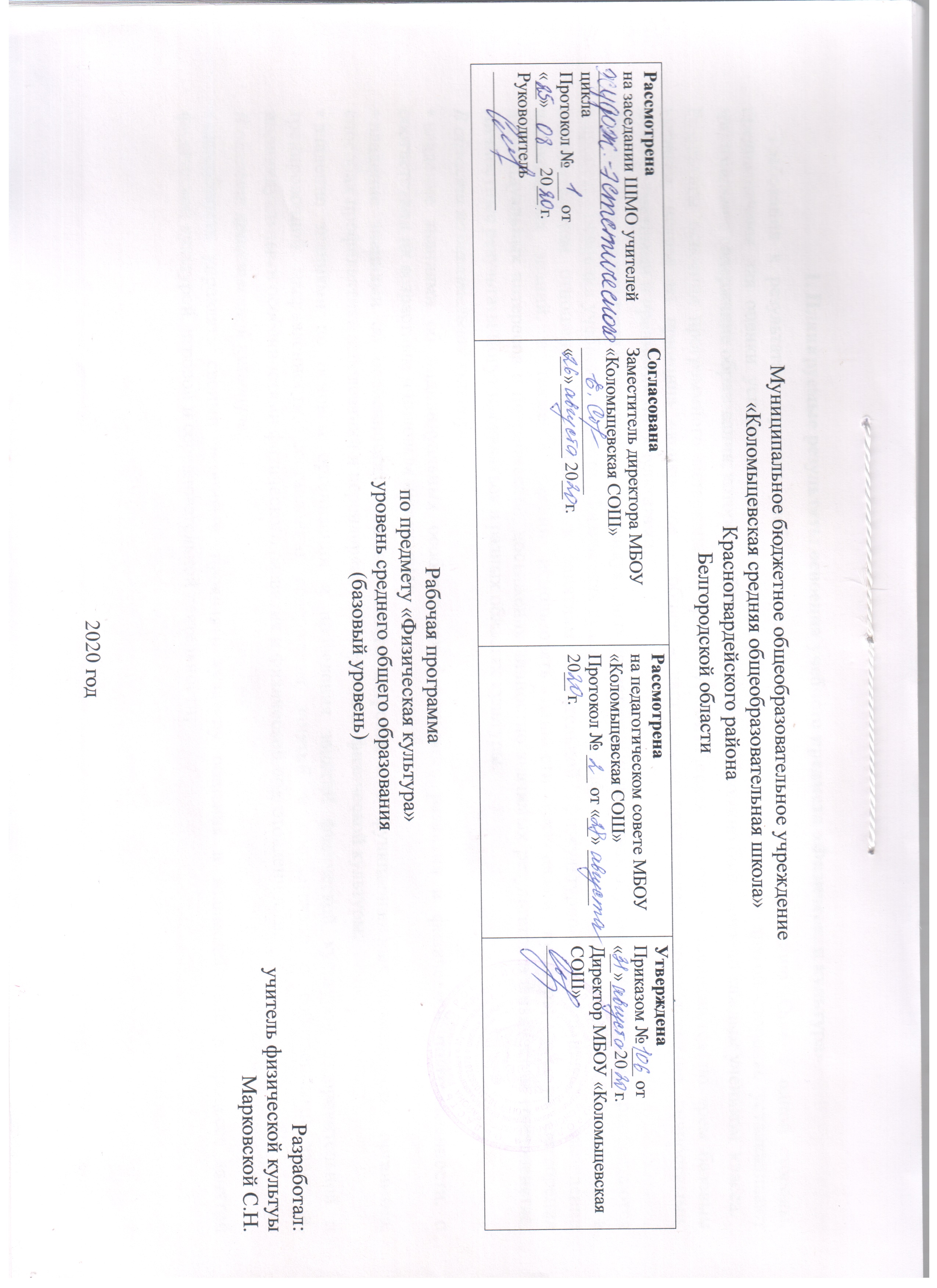 1. Планируемые результаты освоения учебного предмета «Физическая культура»Требования к результатам изучения учебного предмета выполняют двоякую функцию. Они, с одной стороны, предназначены для оценки успешности овладения программным содержанием, а с другой стороны, устанавливают минимальное содержание образования, которое в обязательном порядке должно быть освоено каждым учеником  класса.Результаты освоения программного материала по предмету «Физическая культура»  оцениваются по трем базовым уровням, исходя из принципа «конкретное – общее - частное», и представлены соответственно личностными, метапредметными и предметными результатами.Личностные результаты отражаются в индивидуальных качественных свойствах обучающихся, которые приобретаются в процессе освоения учебного предмета «Физическая культура». Эти качественные свойства проявляются прежде всего в положительном отношении обучающихся к занятиям двигательной (физкультурной) деятельностью, накоплении необходимых знаний, а также в умении использовать ценности физической культуры для удовлетворения индивидуальных интересов и потребностей, достижения личностно значимых результатов в физическом совершенстве. Личностные результаты могут проявляться в разных областях культуры.В области познавательной культуры:• владение знаниями об индивидуальных особенностях физического развития и физической подготовленности, о соответствии их возрастным и половым нормативам;• владение знаниями об особенностях индивидуального здоровья и о функциональных возможностях организма, способах профилактики заболеваний и перенапряжения средствами физической культуры;• владение знаниями по основам организации и проведения занятий физической культурой оздоровительной и тренировочной направленности, составлению содержания занятий в соответствии с собственными задачами, индивидуальными особенностями физического развития и физической подготовленности.В области нравственной культуры:• способность управлять своими эмоциями, проявлять культуру общения и взаимодействия в процессе занятий физической культурой, игровой и соревновательной деятельности;• способность активно включаться в совместные физкультурно-оздоровительные и спортивные мероприятия, принимать участие в их организации и проведении;• владение умением предупреждать конфликтные ситуации во время совместных занятий физической культурой и спортом, разрешать спорные проблемы на основе уважительного и доброжелательного отношения к окружающим.В области трудовой культуры:• умение планировать режим дня, обеспечивать оптимальное сочетание нагрузки и отдыха;• умение проводить туристские пешие походы, готовить снаряжение, организовывать и благоустраивать места стоянок, соблюдать правила безопасности;• умение содержать в порядке спортивный инвентарь и оборудование, спортивную одежду, осуществлять их подготовку к занятиям и спортивным соревнованиям.В области эстетической культуры:• красивая (правильная) осанка, умение ее длительно сохранять при разнообразных формах движения и пере движений;• хорошее телосложение, желание поддерживать его в рамках принятых норм и представлений посредством занятий физической культурой;• культура движения, умение передвигаться красиво, легко и непринужденно.В области коммуникативной культуры:• владение умением осуществлять поиск информации по вопросам развития современных оздоровительных систем, обобщать, анализировать и творчески применять полученные знания в самостоятельных занятиях физической культурой;• владение умением достаточно полно и точно формулировать цель и задачи совместных с другими детьми занятий физкультурно-оздоровительной и спортивно-оздоровительной деятельностью, излагать их содержание;• владение умением оценивать ситуацию и оперативно принимать решения, находить адекватные способы поведения и взаимодействия с партнерами во время учебной и игровой деятельности.В области физической культуры:• владение навыками выполнения жизненно важных двигательных умений (ходьба, бег, прыжки, лазанья и др.) различными способами, в различных изменяющихся внешних условиях;• владение навыками выполнения разнообразных физических упражнений различной функциональной направленности, технических действий базовых видов спорта, а также применения их в игровой и соревновательной деятельности;• умение максимально проявлять физические способности (качества) при выполнении тестовых упражнений по физической культуре.Метапредметные  результаты характеризуют уровень сформированности качественных универсальных способностей обучающихся, проявляющихся в активном применении знаний и умений в познавательной и предметно-практической деятельности. Приобретенные на базе освоения содержания предмета «Физическая культура», в единстве с освоением программного материала других образовательных дисциплин, универсальные способности потребуются как в рамках образовательного процесса (умение учиться), так и в реальной повседневной жизни обучающихся.Метапредметные результаты проявляются в различных областях культуры.В области познавательной культуры:• понимание физической культуры как явления культуры, способствующего развитию целостной личности человека, сознания и мышления, физических,  психических и нравственных качеств;• понимание здоровья как важнейшего условия саморазвития и самореализации человека, расширяющего свободу выбора профессиональной деятельности и обеспечивающего долгую сохранность творческой активности;• понимание физической культуры как средства организации здорового образа жизни, профилактики вредных привычек и девиантного (отклоняющегося) поведения.В области нравственной культуры:• бережное отношение к собственному здоровью и здоровью окружающих, проявление доброжелательности и отзывчивости к людям, имеющим ограниченные возможности и нарушения в состоянии здоровья;• уважительное отношение к окружающим, проявление культуры взаимодействия, терпимости и толерантности в достижении общих целей при совместной деятельности;• ответственное отношение к порученному делу, проявление осознанной дисциплинированности и готовности отстаивать собственные позиции, отвечать за результаты собственной деятельности.В области трудовой культуры:• добросовестное выполнение учебных заданий, осознанное стремление к освоению новых знаний и умений, качественно повышающих результативность выполнения заданий;• рациональное планирование учебной деятельности, умение организовывать места занятий и обеспечивать их безопасность;• поддержание оптимального уровня работоспособности в процессе учебной деятельности, активное использование занятий физической культурой для профилактики психического и физического утомления.В области эстетической культуры:• восприятие красоты телосложения и осанки человека в соответствии с культурными образцами и эстетическими канонами, формирование физической красоты с позиций укрепления и сохранения здоровья;• понимание культуры движений человека, постижение жизненно важных двигательных умений в соответствии с их целесообразностью и эстетической привлекательностью;• восприятие спортивного соревнования как культурно-массового зрелищного мероприятия, проявление адекватных норм поведения, неантагонистических способов общения и взаимодействия.В области коммуникативной культуры:• владение культурой речи, ведение диалога в доброжелательной и открытой форме, проявление к собеседнику внимания, интереса и уважения;• владение умением вести дискуссию, обсуждать содержание и результаты совместной деятельности, находить компромиссы при принятии общих решений;• владение умением логически грамотно излагать, аргументировать и обосновывать собственную точку зрения, доводить ее до собеседника.В области физической культуры:• владение способами организации и проведения разнообразных форм занятий физической культурой, их планирования и содержательного наполнения;• владение широким арсеналом двигательных действий и физических упражнений из базовых видов спорта и оздоровительной физической культуры, активное их использование в самостоятельно организуемой спортивно-оздоровительной и физкультурно-оздоровительной деятельности;• владение способами наблюдения за показателями индивидуального здоровья, физического развития и физической подготовленности, использование этих показателей в организации и проведении самостоятельных форм занятий физической культурой.Предметные результаты:умение использовать разнообразные формы и виды физкультурной деятельности для организации здорового образа жизни, активного отдыха и досуга;владение современными технологиями укрепления и сохранения здоровья, поддержания работоспособности, профилактики предупреждения заболеваний, связанных с учебной и производственной деятельностью;владение основными способами самоконтроля индивидуальных показателей здоровья, умственной и физической работоспособности, физического развития и физических качеств;владение физическими упражнениями разной функциональной направленности, использование их в режиме учебной и производственной деятельности с целью профилактики переутомления и сохранения высокой работоспособности;владение техническими приёмами и двигательными действиями базовых видов спорта, активное применение их в игровой и соревновательной деятельности;способность самостоятельно организовывать и проводить занятия профессионально-прикладной физической подготовкой, подбирать физические упражнения в зависимости от индивидуальной ориентации на будущую профессиональную деятельность.В результате изучения учебного предмета «Физическая культура» на уровне среднего общего образования:Выпускник на базовом уровне научится:определять влияние оздоровительных систем физического воспитания на укрепление здоровья, профилактику профессиональных заболеваний и вредных привычек;знать способы контроля и оценки физического развития и физической подготовленности;знать правила и способы планирования системы индивидуальных занятий физическими упражнениями общей, профессионально-прикладной и оздоровительно-корригирующей направленности;характеризовать индивидуальные особенности физического и психического развития;характеризовать основные формы организации занятий физической культурой, определять их целевое назначение и знать особенности проведения;составлять и выполнять индивидуально ориентированные комплексы оздоровительной и адаптивной физической культуры;выполнять комплексы упражнений традиционных и современных оздоровительных систем физического воспитания;выполнять технические действия и тактические приемы базовых видов спорта, применять их в игровой и соревновательной деятельности;практически использовать приемы самомассажа и релаксации;практически использовать приемы защиты и самообороны;составлять и проводить комплексы физических упражнений различной направленности;определять уровни индивидуального физического развития и развития физических качеств;проводить мероприятия по профилактике травматизма во время занятий физическими упражнениями;владеть техникой выполнения тестовых испытаний Всероссийского физкультурно-спортивного комплекса «Готов к труду и обороне» (ГТО).Выпускник на базовом уровне получит возможность научиться:самостоятельно организовывать и осуществлять физкультурную деятельность для проведения индивидуального, коллективного и семейного досуга;выполнять требования физической и спортивной подготовки, определяемые вступительными экзаменами в профильные учреждения профессионального образования;проводить мероприятия по коррекции индивидуальных показателей здоровья, умственной и физической работоспособности, физического развития и физических качеств по результатам мониторинга;выполнять технические приемы и тактические действия национальных видов спорта;выполнять нормативные требования испытаний (тестов) Всероссийского физкультурно-спортивного комплекса «Готов к труду и обороне» (ГТО);осуществлять судейство в избранном виде спорта;составлять и выполнять комплексы специальной физической подготовки.2. Содержание учебного предметаОсновы знаний о физической культуре, умения и навыки (10-11 класс)Социокультурные основыФизическая культура общества и человека, понятие физической культуры личности. Ценностные ориентации индивидуальной физкультурной деятельности: всесторонность развития личности; укрепление здоровья и содействие творческому долголетию; физическое совершенствование и формирование здорового образа жизни; физическая подготовленность к воспроизводству и воспитанию здорового поколения, к активной жизнедеятельности, труду и защите Отечества.Психолого-педагогические основы  Способы индивидуальной организации, планирования, регулирования и контроля за физическими нагрузками во время занятий физическими упражнениями профессионально ориентированной, и оздоровительно-корригирующей направленности. Основные формы и виды физических упражнений.Основные технико-тактические действия и приемы в игровых видах спорта, совершенствование техники движений в избранном виде спорта.Основы начальной военной физической подготовки, совершенствование основных прикладных двигательных действий (передвижение на лыжах, гимнастика, плавание, легкая атлетика) и развитие основных физических качеств (сила, выносливость, быстрота, координация, гибкость, ловкость) в процессе проведения индивидуальных занятий.Медико-биологические основыРоль физической культуры и спорта в профилактике заболеваний и укреплении здоровья; поддержание репродуктивных функций человека, сохранение его творческой активности и долголетия.Закрепление навыков закаливанияВоздушные и солнечные ванны, обтирание, обливание, душ, купание в реке, хождение босиком, пользование баней. Физическое совершенствованиеБаскетбол (10-11 класс)Комбинации из освоенных элементов техники передвижений. Варианты ловли и передач мяча без сопротивления и с сопротивлением защитника (в различных построениях). Варианты ведения мяча без сопротивления и с сопротивлением защитника. Варианты бросков мяча без сопротивления и с сопротивлением защитника. Действия против игрока без мяча и с мячом (вырывание, выбивание, перехват, накрывание). Комбинация из освоенных элементов техники перемещений и владения мячом. Индивидуальные, групповые и командные тактические действия в нападении и защите. Игра по упрощенным правилам баскетбола. Игра по правилам.Волейбол (10-11 класс)Комбинации из освоенных элементов техники передвижений. Варианты техники приема и передач мяча. Варианты подач мяча. Варианты нападающего удара через сетку. Варианты блокирования нападающих ударов (одиночное и вдвоем), страховка. Индивидуальные, групповые и командные тактические действия в нападении и защите. Игра по упрощенным правилам волейбола. Игра по правилам.Футбол (10-11 класс)Передвижения полевого игрока. Остановки мяча. Ведение мяча. Удары по мячу. Обманные движения (финты). Отбор мяча. Техника вратаря: ловля, отбивание, перевод, броски мяча. Индивидуальные тактические действия в нападении. Групповые тактические действия в нападении. Командные тактические действия в нападении. Индивидуальные тактические действия в защите. Групповые тактические действия в нападении. Командные тактические действия в нападении. Двухсторонняя игра в футбол.Гимнастика с элементами акробатики (10-11 класс)Пройденный в предыдущих классах материал. Повороты кругом в движении. Перестроение из колонны по одному в колонну по два, по четыре, по восемь в движении. Комбинации из различных положений и движений рук, ног, туловища на месте и в движении. Комбинации упражнений с обручами, булавами, лентами, скакалкой, большими мячами. Толчком ног подъем в упор на верхнюю жердь; толчком двух ног вис углом. Равновесие на нижней жерди; упор присев на одной ноге, махом соскок. Прыжок ноги врозь через коня в длину высотой 115-120 см (10 кл.) и 120-125 см (11 кл.). Прыжок углом с разбега под углом к снаряду и толчком одной ногой (конь в ширину). Длинный кувырок через препятствие на высоте до 90 см; стойка на руках с помощью; кувырок назад через стойку на руках с помощью. Переворот боком; прыжки в глубину, высота 150—180 см. Комбинации из ранее освоенных элементов. Сед углом; стоя на коленях наклон назад; стойка на лопатках. Комбинации общеразвивающих упражнений без предметов и с предметами; то же с различными способами ходьбы, бега, прыжков, вращений, акробатических упражнений. Упражнения с гимнастической скамейкой, на гимнастическом бревне, на гимнастической стенке, гимнастических снарядах. Акробатические упражнения. Упражнения на батуте, подкидном мостике, прыжки в глубину с вращениями. Эстафеты, игры, полосы препятствий с использованием гимнастического инвентаря и упражнений. Ритмическая гимнастика. Лазанье по двум канатам без помощи ног и по одному канату с помощью ног на скорость. Лазанье по шесту, гимнастической лестнице, стенке без помощи ног, Подтягивания. Упражнения в висах и упорах, со штангой, гирей, гантелями, набивными мячами.Легкая атлетика (10-11 класс)Высокий и низкий старт до 40 м. Стартовый разгон. Бег на результат на 100 м. Эстафетный бег. Бег в равномерном и переменном темпе 20-25 мин. Бег на 3000 м. Бег в равномерном и переменном темпе 15—20 мин. Бег на 2000 м. Прыжки в длину с 13—15 шагов разбега. Прыжки в высоту с 9—11 шагов разбега. с 4—5 бросковых шагов с полного разбега на дальность в коридор 10 м и заданное расстояние; в горизонтальную и вертикальную цель (1x1 м) с расстояния до 20 м. Метание гранаты 500 - 700 г с места на дальность, с колена, лежа; с 4—5 бросковых шагов с укороченного и полного разбега на дальность в коридор 10 м и заданное расстояние; в горизонтальную цель (2x2 м) с расстояния 12—15 м, по движущейся цели (2x2 м) с расстояния 10—12 м. Бросок набивного мяча двумя руками из различных исходных положений с места, с одного — четырех шагов вперед-вверх на дальность и заданное расстояние. Длительный бег, кросс, бег с препятствиями, бег с гандикапом, в парах, группой, эстафеты, круговая тренировка. Прыжки и многоскоки, метания в цель и на дальность разных снарядов из разных и. п., толкание ядра, набивных мячей, круговая тренировкаЭстафеты, старты из различных и. п., бег с ускорением, с максимальной скоростью, изменением темпа и ритма шагов. Варианты челночного бега, бега с изменением направления, скорости, способа перемещения; бег с преодолением препятствий и на местности; барьерный бег; прыжки через препятствия и на точность приземления; метание различных предметов из различных и. п. в цель и на дальность обеими руками. Биомеханические основы техники бега, прыжков и метаний. Основные механизмы энергообеспечения легкоатлетических упражнений. Виды соревнований по легкой атлетике и рекорды. Дозирование нагрузки при занятиях бегом, прыжками и метанием. Прикладное значение легкоатлетических упражнений. Техника безопасности при занятиях легкой атлетикой. Доврачебная помощь при травмах. Правила соревнований. Выполнение обязанностей судьи по видам легкоатлетических соревнований и инструктора в занятиях с младшими школьниками. Тренировка в оздоровительном беге для развития и совершенствования основных двигательных способностей. Самоконтроль при занятиях легкой атлетикой.Подготовка    к    выполнению    видов    испытаний (10-11 класс)Подготовка    к    выполнению    видов    испытаний   (тестов)    и    нормативов,    предусмотренных Всероссийским физкультурно-спортивным комплексом "Готов к труду и обороне" (ГТО).Формы организации учебной деятельностиОсновные формы организации образовательного процесса в основной школе — уроки физической культуры, физкультурно-оздоровительные мероприятия в режиме учебного дня, спортивные соревнования и праздники, занятия в спортивных секциях и кружках, самостоятельные занятия физическими упражнениями (домашние занятия).         Уроки физической культуры — это основная форма организации учебной деятельности учащихся в процессе освоения ими содержания предмета. В основной школе уроки физической культуры подразделяются на три типа: уроки с образовательно-познавательной направленностью, уроки с образовательно-обучающей направленностью и уроки с образовательно-тренировочной направленностью. При этом уроки по своим задачам и направленности учебного материала могут планироваться как комплексные (с решением нескольких педагогических задач) и как целевые (с преимущественным решением одной педагогической задачи).Тематический план изучения предмета «физическая культура» в 10-11 классах3. Тематическое планирование с определением основных видов учебной деятельности обучающихся 10-11 классаАннотацияРабочая программа по физической культуре составлена на основе Федерального государственного образовательного стандарта среднего общего образования, утвержденного приказом Министерства образования и науки Российской Федерации от 06.10.2009 г. №413; приказа Министерства образования и науки Российской Федерации «О внесении изменений в федеральный государственный образовательный стандарт основного среднего образования» от 31.12.2015 г. №1578; авторской программы по физической культуре 10-11 классы, В.И. Лях, издательство М.: «Просвещение», 2012г. Рабочая программа обеспечена учебниками: Физическая культура. 10-11 классы / под ред. В. И. Ляха. – М.: Просвещение, 2012.Целью физического воспитания на уровне среднего общего образования является содействие всестороннему развитию личности посредством формирования физической культуры личности школьника. Слагаемыми физической культуры являются: крепкое здоровье, хорошее физическое развитие, оптимальный уровень двигательных способностей, знания и навыки в области физической культуры, мотивы и освоенные способы (умения) осуществлять физкультурно-оздоровительную и спортивную деятельность.Задачи:- содействие гармоничному физическому развитию, выработку умений использовать физические упражнения, гигиенические процедуры и условия внешней среды для укрепления состояния здоровья, противостояния стрессам;- формирование общественных и личностных представлений о престижности высокого уровня здоровья и разносторонней физиологической подготовленности;- расширение двигательного опыта посредством овладения новыми двигательными действиями и формирование умений применять их в различных по сложности условиях;- дальнейшее развитие кондиционных (силовых скоростно-силовых, выносливости, скорости и гибкости) и координационных (быстроты перестроения двигательных действий, согласования, способностей к произвольному расслаблению мышц, вестибулярной устойчивости и др.) способностей;- формирование знаний о закономерностях двигательной активности, спортивной тренировке, значении занятий физической культурой для будущей трудовой деятельности, выполнении функции отцовства и материнства, подготовку' к службе в армии;- закрепление потребности к регулярным занятиям физическими упражнениями и избранным видом спорта;- формирование адекватной самооценки личности, нравственного самосознания мировоззрения, коллективизма, развитие целеустремленности, уверенности, выдержки, самообладания;- дальнейшее развитие психических процессов и обучение основам психической регуляции.Общая характеристика учебного курсаУчебный предмет «Физическая культура» призван сформировать у обучающихся устойчивые мотивы и потребности в бережном отношении к своему здоровью и физической подготовленности, в целостном развитии физических и психических качеств, творческом использовании средств физической культуры в организации здорового образа жизни. В процессе освоения учебного материала данной области обеспечивается формирование целостного представления о единстве биологического, психического и социального в человеке, законах и закономерностях развития и совершенствования его психофизической природы.Место предмета в учебном планеФизическая культура — обязательный учебный курс в общеобразовательных учреждениях. Предмет «Физическая культура» в основной школе входит в предметную область «Физическая культура и основы безопасности жизнедеятельности» и является основой физического воспитания школьников.Курс «Физическая культура» изучается в 10-11 классе из расчёта 3 ч в неделю: в 10 классе — 102 ч, в 11 классе — 102 ч. Рабочая программа рассчитана на 204ч на два года обучения (по 3 ч в неделю).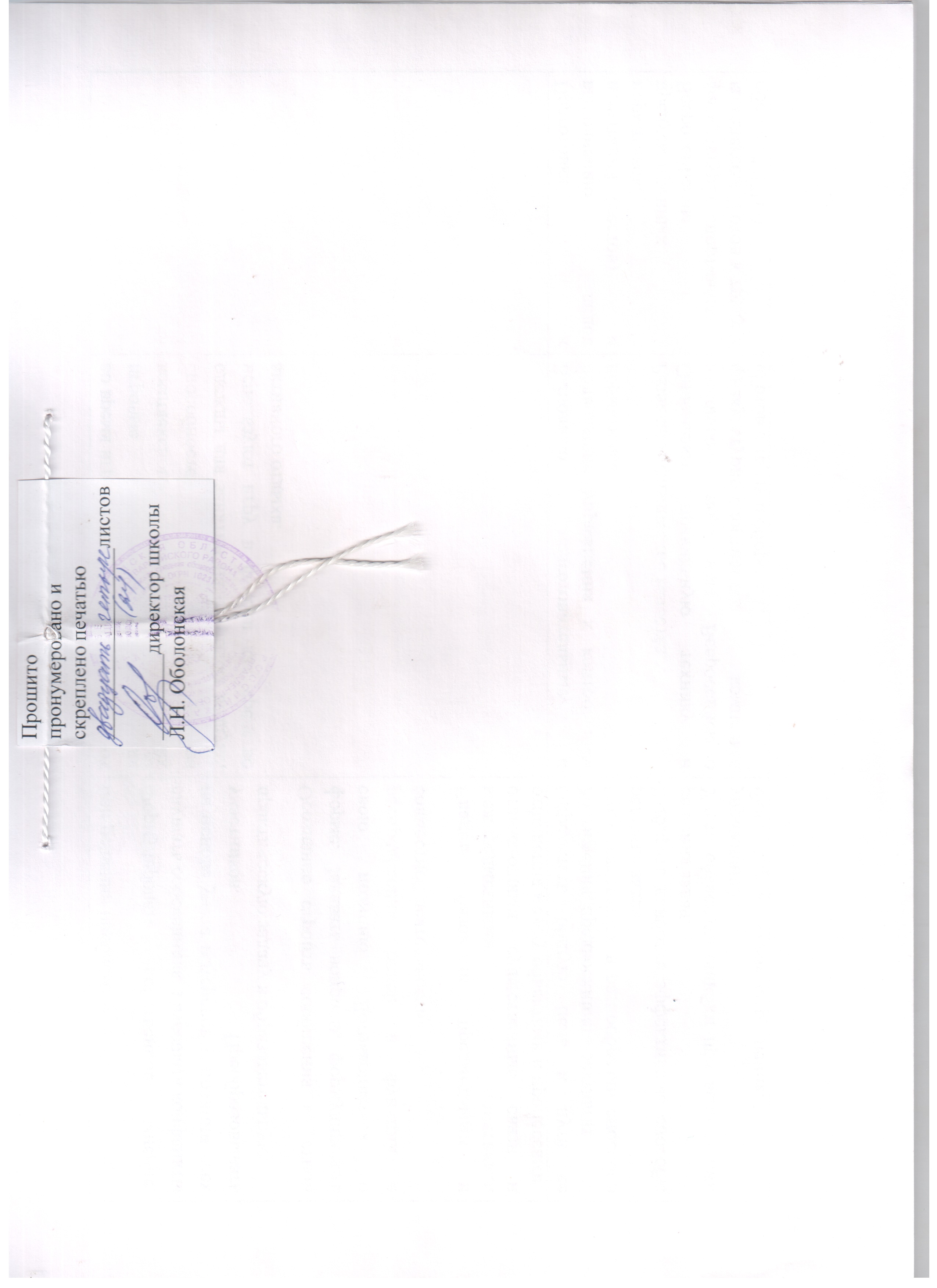 № п\пВид программного материалаКоличество часов (уроков)Количество часов (уроков)Количество часов (уроков)№ п\пВид программного материалаКлассКлассКласс№ п\пВид программного материала1011111.Основы знаний о физической культуре, умения и навыкиВ процессе урокаВ процессе урокаВ процессе урока2.Физическое совершенствование	Физическое совершенствование	Физическое совершенствование	Физическое совершенствование	2.1Гимнастика с элементами акробатики1818182.2Легкая атлетика3030302.3Спортивные игры 1818182.4Кроссовая  подготовка    к    выполнению    видов    испытаний1616162.5Лыжная подготовка202020ИТОГО:102102102ТемаВиды деятельности учащихсяФормируемые УУДФизическая культура общества и человека, понятие физической культуры личности. Физическая подготовленность к воспроизводству и воспитанию здорового поколения, к активной жизнедеятельности, труду и защите Отечества.Правила ТБ при занятиях физической культурой.Раскрывают историю возникновения и формирования физической культуры. Характеризуют Олимпийские игры древности как явление культуры, раскрывают содержание и правила соревнований. Характеризуют современные олимпийские игры. Объясняют и доказывают, чем знаменателен советский период развития олимпийского движения в России. Готовят рефераты на темы «Знаменитый отечественный (иностранный) победитель Олимпиады», «Удачное выступление отечественных спортсменов на одной из Олимпиад».Определять и кратко характеризовать физическую культуру как занятия физическими упражнениями, подвижными и спортивными играми.Вести дискуссию, правильно выражать свои мысли. Формулировать и удерживать учебную задачу. Уметь с достаточной полнотой и точностью выражать свои мысли в соответствии с задачами урока, владение специальной терминологией.Ставить вопросы, обращаться за помощью. Формулировать собственное мнение.Способы индивидуальной организации, планирования, регулирования и контроля за физическими нагрузками во время занятий физическими упражнениями профессионально ориентированной, и оздоровительно-корригирующей направленности.Определяют задачи и содержание профессионально-прикладной физической подготовки, раскрывают её специфическую связь с трудовой деятельностью человека.Контролируют собственное состояние во время занятий физическими упражнениями (объективными и субъективными методами). Основы начальной военной подготовки.Ставить вопросы, обращаться за помощью. Уметь определять виды физических упражнений и применять их в повседневной жизни. Формулировать собственное мнение.Роль физической культуры и спорта в профилактике заболеваний и укреплении здоровья. Поддержание репродуктивных функций человека, сохранение его творческой активности и долголетия.Обосновывают положительное влияние занятий физическими упражнениями для укрепления здоровья, устанавливают связь между развитием физических способностей и основных систем организма.Определять общую цель и пути ее достижения, предвосхищать результат.Уметь прогнозировать и планировать собственные действия с целью закаливания организма. Умение слушать, извлекать необходимую информацию.Ставить вопросы, обращаться за помощью.Формулировать собственное мнение.Организация досуга средствами физической культуры. Основные средства и методы закаливания.Выполнять упражнения и комплексы с различной оздоровительной направленностью, включая их в занятия физической культурой, осуществлять контроль за физической нагрузкой во время этих занятий. Раскрывают значение нервной системы в управлении движениями и в регуляции основными системами организма. Определяют дозировку температурных режимов для закаливающих процедур, руководствуются правилами безопасности при их проведении.Включать в собственный режим дня закаливающие процедуры, различные комплексы физических упражнений, в том числе на формирование осанки, профилактике плоскостопия упражнения с предметом и без него.Анализировать и планировать подбор спортивной формы в соответствии с разделами программы и температурным режимом. Применять в жизни основные правила личной гигиены.Уметь анализировать информацию.Овладение и совершенствование техники спринтерского бега. Требования к технике безопасностиОписывают технику выполнения беговых упражнений, осваивают её самостоятельно, выявляют и устраняют характерные ошибки в процессе освоения.Демонстрируют вариативное выполнение беговых упражнений.Применяют беговые упражнения для развития соответствующих физических качеств, выбирают индивидуальный режим физической нагрузки, контролируют её по частоте сердечных сокращений.Взаимодействуют со сверстниками в процессе совместного освоения беговых упражнений, соблюдают правила техники безопасности.Принимать и сохранять цели и задачи учебной деятельности, определять общие цели и пути их достижения.Определять наиболее эффективные способы достижения результата.Оценивать учебные действия в соответствии с поставленной задачей и условиями ее реализации.Владеть начальными сведениями о сущности и особенностях объектов, процессов и явлений действительности в соответствии с содержанием конкретного учебного предмета.Проявлять готовность конструктивно разрешать конфликты посредством учета интересов сторон и сотрудничества.Строить понятные для партнера высказывания, слушать собеседника задавать вопросы, формулировать собственное мнение.Использовать речь для регуляции своего действия.Ставить вопросы, обращаться за помощью.Формулировать собственное мнение.Контролировать и оценивать процесс и результат деятельности. Предвидеть уровень усвоения знаний, его временных характеристик.Контролировать и оценивать процесс в ходе выполнения упражнений.Подводить под понятие на основе распознания объектов, выделения существенных признаков.Сличать способ действия и его результат с заданным эталоном с целью обнаружения отклонений и отличий от эталона.Координировать и принимать различные позиции во взаимодействии, контролировать и оценивать процесс и результат действия.Вносить необходимые изменения в действие после его завершения на основе оценки учета сделанных ошибок.Овладение и совершенствование техники   длительного бегаОписывают технику выполнения беговых упражнений, осваивают её самостоятельно, выявляют и устраняют характерные ошибки в процессе освоения.Применяют беговые упражнения для развития соответствующих физических качеств, выбирают индивидуальный режим физической нагрузки, контролируют её по частоте сердечных сокращений.Взаимодействуют со сверстниками в процессе совместного освоения беговых упражнений, соблюдают правила техники безопасности.Принимать и сохранять цели и задачи учебной деятельности, определять общие цели и пути их достижения.Определять наиболее эффективные способы достижения результата.Оценивать учебные действия в соответствии с поставленной задачей и условиями ее реализации.Владеть начальными сведениями о сущности и особенностях объектов, процессов и явлений действительности в соответствии с содержанием конкретного учебного предмета.Проявлять готовность конструктивно разрешать конфликты посредством учета интересов сторон и сотрудничества.Строить понятные для партнера высказывания, слушать собеседника задавать вопросы, формулировать собственное мнение.Использовать речь для регуляции своего действия.Ставить вопросы, обращаться за помощью.Формулировать собственное мнение.Контролировать и оценивать процесс и результат деятельности. Предвидеть уровень усвоения знаний, его временных характеристик.Контролировать и оценивать процесс в ходе выполнения упражнений.Подводить под понятие на основе распознания объектов, выделения существенных признаков.Сличать способ действия и его результат с заданным эталоном с целью обнаружения отклонений и отличий от эталона.Координировать и принимать различные позиции во взаимодействии, контролировать и оценивать процесс и результат действия.Вносить необходимые изменения в действие после его завершения на основе оценки учета сделанных ошибок.Прыжковые упражнения (прыжки в длину и в высоту)Описывают технику выполнения прыжковых упражнений, осваивают её самостоятельно, выявляют и устраняют характерные ошибки в процессе освоения.Демонстрируют вариативное выполнение прыжковых упражнений.Применяют прыжковые упражнения для развития соответствующих физических способностей, выбирают индивидуальный режим физической нагрузки, контролируют её по частоте сердечных сокращений.Взаимодействуют со сверстниками в процессе совместного освоения прыжковых упражнений, соблюдают правила техники безопасности.Принимать и сохранять цели и задачи учебной деятельности, определять общие цели и пути их достижения.Определять наиболее эффективные способы достижения результата.Оценивать учебные действия в соответствии с поставленной задачей и условиями ее реализации.Владеть начальными сведениями о сущности и особенностях объектов, процессов и явлений действительности в соответствии с содержанием конкретного учебного предмета.Проявлять готовность конструктивно разрешать конфликты посредством учета интересов сторон и сотрудничества.Строить понятные для партнера высказывания, слушать собеседника задавать вопросы, формулировать собственное мнение.Использовать речь для регуляции своего действия.Ставить вопросы, обращаться за помощью.Формулировать собственное мнение.Контролировать и оценивать процесс и результат деятельности. Предвидеть уровень усвоения знаний, его временных характеристик.Контролировать и оценивать процесс в ходе выполнения упражнений.Подводить под понятие на основе распознания объектов, выделения существенных признаков.Сличать способ действия и его результат с заданным эталоном с целью обнаружения отклонений и отличий от эталона.Координировать и принимать различные позиции во взаимодействии, контролировать и оценивать процесс и результат действия.Вносить необходимые изменения в действие после его завершения на основе оценки учета сделанных ошибок.Метание гранаты 500 - 700 г с места на дальность, с 4—5 бросковых шагов с укороченного и полного разбега, на дальность в коридор 10 м и заданное расстояниеОписывают технику выполнения метательных упражнений, осваивают её самостоятельно, выявляют и устраняют характерные ошибки в процессе освоения.Демонстрируют вариативное выполнение метательных упражнений.Применяют метательные упражнения для развития соответствующих физических способностей. Взаимодействуют со сверстниками в процессе совместного освоения метательных упражнений, соблюдают правила техники безопасности.Принимать и сохранять цели и задачи учебной деятельности, определять общие цели и пути их достижения.Определять наиболее эффективные способы достижения результата.Оценивать учебные действия в соответствии с поставленной задачей и условиями ее реализации.Владеть начальными сведениями о сущности и особенностях объектов, процессов и явлений действительности в соответствии с содержанием конкретного учебного предмета.Проявлять готовность конструктивно разрешать конфликты посредством учета интересов сторон и сотрудничества.Строить понятные для партнера высказывания, слушать собеседника задавать вопросы, формулировать собственное мнение.Использовать речь для регуляции своего действия.Ставить вопросы, обращаться за помощью.Формулировать собственное мнение.Контролировать и оценивать процесс и результат деятельности. Предвидеть уровень усвоения знаний, его временных характеристик.Контролировать и оценивать процесс в ходе выполнения упражнений.Подводить под понятие на основе распознания объектов, выделения существенных признаков.Сличать способ действия и его результат с заданным эталоном с целью обнаружения отклонений и отличий от эталона.Координировать и принимать различные позиции во взаимодействии, контролировать и оценивать процесс и результат действия.Вносить необходимые изменения в действие после его завершения на основе оценки учета сделанных ошибок.Правила ТБ и страховки во время занятий физическими упражнениями.Овладевают правилами техники безопасности и страховки во время занятий физическими упражнениями.Принимать и сохранять цели и задачи учебной деятельности, определять общие цели и пути их достижения.Определять наиболее эффективные способы достижения результата.Оценивать учебные действия в соответствии с поставленной задачей и условиями ее реализации.Владеть начальными сведениями о сущности и особенностях объектов, процессов и явлений действительности в соответствии с содержанием конкретного учебного предмета.Проявлять готовность конструктивно разрешать конфликты посредством учета интересов сторон и сотрудничества.Вести устный диалог по технике выполнения акробатических упражнений.Слушать учителя, вести диалог, строить монологические высказывания. Сличать способ действия и его результат, вносить дополнения и изменения в выполнение упражнений. Ставить вопросы, обращаться за помощью, формулировать собственное мнение.Строевые упражненияРазличают строевые команды. Чётко выполняют строевые приёмы, самостоятельно подают команды.Принимать и сохранять цели и задачи учебной деятельности, определять общие цели и пути их достижения.Определять наиболее эффективные способы достижения результата.Оценивать учебные действия в соответствии с поставленной задачей и условиями ее реализации.Владеть начальными сведениями о сущности и особенностях объектов, процессов и явлений действительности в соответствии с содержанием конкретного учебного предмета.Проявлять готовность конструктивно разрешать конфликты посредством учета интересов сторон и сотрудничества.Вести устный диалог по технике выполнения акробатических упражнений.Слушать учителя, вести диалог, строить монологические высказывания. Сличать способ действия и его результат, вносить дополнения и изменения в выполнение упражнений. Ставить вопросы, обращаться за помощью, формулировать собственное мнение.ОРУ (с предметами и без предметов)Описывают технику общеразвивающих упражнений с предметами и составляют комбинации из числа разученных упражнений.Принимать и сохранять цели и задачи учебной деятельности, определять общие цели и пути их достижения.Определять наиболее эффективные способы достижения результата.Оценивать учебные действия в соответствии с поставленной задачей и условиями ее реализации.Владеть начальными сведениями о сущности и особенностях объектов, процессов и явлений действительности в соответствии с содержанием конкретного учебного предмета.Проявлять готовность конструктивно разрешать конфликты посредством учета интересов сторон и сотрудничества.Вести устный диалог по технике выполнения акробатических упражнений.Слушать учителя, вести диалог, строить монологические высказывания. Сличать способ действия и его результат, вносить дополнения и изменения в выполнение упражнений. Ставить вопросы, обращаться за помощью, формулировать собственное мнение.Висы и упоры, лазания по канату и шестуОписывают технику данных упражнений и составляют гимнастические комбинации из числа разученных упражнений.Принимать и сохранять цели и задачи учебной деятельности, определять общие цели и пути их достижения.Определять наиболее эффективные способы достижения результата.Оценивать учебные действия в соответствии с поставленной задачей и условиями ее реализации.Владеть начальными сведениями о сущности и особенностях объектов, процессов и явлений действительности в соответствии с содержанием конкретного учебного предмета.Проявлять готовность конструктивно разрешать конфликты посредством учета интересов сторон и сотрудничества.Вести устный диалог по технике выполнения акробатических упражнений.Слушать учителя, вести диалог, строить монологические высказывания. Сличать способ действия и его результат, вносить дополнения и изменения в выполнение упражнений. Ставить вопросы, обращаться за помощью, формулировать собственное мнение.Опорные прыжкиОписывают технику данных упражнений и составляют гимнастические комбинации из числа разученных упражнений.Принимать и сохранять цели и задачи учебной деятельности, определять общие цели и пути их достижения.Определять наиболее эффективные способы достижения результата.Оценивать учебные действия в соответствии с поставленной задачей и условиями ее реализации.Владеть начальными сведениями о сущности и особенностях объектов, процессов и явлений действительности в соответствии с содержанием конкретного учебного предмета.Проявлять готовность конструктивно разрешать конфликты посредством учета интересов сторон и сотрудничества.Вести устный диалог по технике выполнения акробатических упражнений.Слушать учителя, вести диалог, строить монологические высказывания. Сличать способ действия и его результат, вносить дополнения и изменения в выполнение упражнений. Ставить вопросы, обращаться за помощью, формулировать собственное мнение.Акробатические   упражнения и комбинацииОписывают технику акробатических упражнений и составляют акробатические комбинации из числа разученных упражнений.Принимать и сохранять цели и задачи учебной деятельности, определять общие цели и пути их достижения.Определять наиболее эффективные способы достижения результата.Оценивать учебные действия в соответствии с поставленной задачей и условиями ее реализации.Владеть начальными сведениями о сущности и особенностях объектов, процессов и явлений действительности в соответствии с содержанием конкретного учебного предмета.Проявлять готовность конструктивно разрешать конфликты посредством учета интересов сторон и сотрудничества.Вести устный диалог по технике выполнения акробатических упражнений.Слушать учителя, вести диалог, строить монологические высказывания. Сличать способ действия и его результат, вносить дополнения и изменения в выполнение упражнений. Ставить вопросы, обращаться за помощью, формулировать собственное мнение.Овладение и совершенствование техники передвижений, остановок, поворотов и стоек. Требования к технике безопасностиОписывают технику изучаемых игровых приёмов и действий, осваивают их самостоятельно, выявляя и устраняя типичные ошибки. Взаимодействуют со сверстниками в процессе совместного освоения техники игровых приёмов и действий, соблюдают правила техники безопасности.Принимать и сохранять цели и задачи учебной деятельности, определять общие цели и пути их достижения.Определять наиболее эффективные способы достижения результата.Оценивать учебные действия в соответствии с поставленной задачей и условиями ее реализации.Владеть начальными сведениями о сущности и особенностях объектов, процессов и явлений действительности в соответствии с содержанием конкретного учебного предмета.Проявлять готовность конструктивно разрешать конфликты посредством учета интересов сторон и сотрудничества.Договариваться о распределении функций и ролей в совместной деятельности.Осуществлять взаимный контроль в совместной деятельности.Адекватно оценивать собственное поведение и поведение окружающих.Сличать способ действия и его результат с заданным эталоном с целью обнаружения отклонений и отличий от эталона.Контролировать и оценивать процесс в результате своей деятельности.Вносить изменения в план действия.Ориентироваться в разнообразии способов решения задач; Самостоятельно создавать ход деятельности при решении проблем.Преобразовывать практическую задачу в образовательную.Задавать вопросы, обращаться за помощью, формулировать свои затруднения.Формулировать собственное мнение, слушать собеседника.Вести устный диалог; строить понятные для партнера высказывания.Адекватно воспринимать предложения учителей и товарищей, родителей и других людей по исправлению допущенных ошибок.Вносить необходимые изменения в действие после его завершения на основе оценки учета сделанных ошибок.Освоение и совершенствование ловли и передач мячаОписывают технику изучаемых игровых приёмов и действий, осваивают их самостоятельно, выявляя и устраняя типичные ошибки. Взаимодействуют со сверстниками в процессе совместного освоения техники игровых приёмов и действий, соблюдают правила техники безопасности.Принимать и сохранять цели и задачи учебной деятельности, определять общие цели и пути их достижения.Определять наиболее эффективные способы достижения результата.Оценивать учебные действия в соответствии с поставленной задачей и условиями ее реализации.Владеть начальными сведениями о сущности и особенностях объектов, процессов и явлений действительности в соответствии с содержанием конкретного учебного предмета.Проявлять готовность конструктивно разрешать конфликты посредством учета интересов сторон и сотрудничества.Договариваться о распределении функций и ролей в совместной деятельности.Осуществлять взаимный контроль в совместной деятельности.Адекватно оценивать собственное поведение и поведение окружающих.Сличать способ действия и его результат с заданным эталоном с целью обнаружения отклонений и отличий от эталона.Контролировать и оценивать процесс в результате своей деятельности.Вносить изменения в план действия.Ориентироваться в разнообразии способов решения задач; Самостоятельно создавать ход деятельности при решении проблем.Преобразовывать практическую задачу в образовательную.Задавать вопросы, обращаться за помощью, формулировать свои затруднения.Формулировать собственное мнение, слушать собеседника.Вести устный диалог; строить понятные для партнера высказывания.Адекватно воспринимать предложения учителей и товарищей, родителей и других людей по исправлению допущенных ошибок.Вносить необходимые изменения в действие после его завершения на основе оценки учета сделанных ошибок.Освоение и совершенствование техники ведения мячаОписывают технику изучаемых игровых приёмов и действий, осваивают их самостоятельно, выявляя и устраняя типичные ошибки. Взаимодействуют со сверстниками в процессе совместного освоения техники игровых приёмов и действий, соблюдают правила техники безопасности.Принимать и сохранять цели и задачи учебной деятельности, определять общие цели и пути их достижения.Определять наиболее эффективные способы достижения результата.Оценивать учебные действия в соответствии с поставленной задачей и условиями ее реализации.Владеть начальными сведениями о сущности и особенностях объектов, процессов и явлений действительности в соответствии с содержанием конкретного учебного предмета.Проявлять готовность конструктивно разрешать конфликты посредством учета интересов сторон и сотрудничества.Договариваться о распределении функций и ролей в совместной деятельности.Осуществлять взаимный контроль в совместной деятельности.Адекватно оценивать собственное поведение и поведение окружающих.Сличать способ действия и его результат с заданным эталоном с целью обнаружения отклонений и отличий от эталона.Контролировать и оценивать процесс в результате своей деятельности.Вносить изменения в план действия.Ориентироваться в разнообразии способов решения задач; Самостоятельно создавать ход деятельности при решении проблем.Преобразовывать практическую задачу в образовательную.Задавать вопросы, обращаться за помощью, формулировать свои затруднения.Формулировать собственное мнение, слушать собеседника.Вести устный диалог; строить понятные для партнера высказывания.Адекватно воспринимать предложения учителей и товарищей, родителей и других людей по исправлению допущенных ошибок.Вносить необходимые изменения в действие после его завершения на основе оценки учета сделанных ошибок.Овладение и совершенствование техники бросков мячаОписывают технику изучаемых игровых приёмов и действий, осваивают их самостоятельно, выявляя и устраняя типичные ошибки. Взаимодействуют со сверстниками в процессе совместного освоения техники игровых приёмов и действий, соблюдают правила техники безопасности.Принимать и сохранять цели и задачи учебной деятельности, определять общие цели и пути их достижения.Определять наиболее эффективные способы достижения результата.Оценивать учебные действия в соответствии с поставленной задачей и условиями ее реализации.Владеть начальными сведениями о сущности и особенностях объектов, процессов и явлений действительности в соответствии с содержанием конкретного учебного предмета.Проявлять готовность конструктивно разрешать конфликты посредством учета интересов сторон и сотрудничества.Договариваться о распределении функций и ролей в совместной деятельности.Осуществлять взаимный контроль в совместной деятельности.Адекватно оценивать собственное поведение и поведение окружающих.Сличать способ действия и его результат с заданным эталоном с целью обнаружения отклонений и отличий от эталона.Контролировать и оценивать процесс в результате своей деятельности.Вносить изменения в план действия.Ориентироваться в разнообразии способов решения задач; Самостоятельно создавать ход деятельности при решении проблем.Преобразовывать практическую задачу в образовательную.Задавать вопросы, обращаться за помощью, формулировать свои затруднения.Формулировать собственное мнение, слушать собеседника.Вести устный диалог; строить понятные для партнера высказывания.Адекватно воспринимать предложения учителей и товарищей, родителей и других людей по исправлению допущенных ошибок.Вносить необходимые изменения в действие после его завершения на основе оценки учета сделанных ошибок.Освоение и совершенствование индивидуальной техники защитыОписывают технику изучаемых игровых приёмов и действий, осваивают их самостоятельно, выявляя и устраняя типичные ошибки. Взаимодействуют со сверстниками в процессе совместного освоения техники игровых приёмов и действий, соблюдают правила техники безопасности.Принимать и сохранять цели и задачи учебной деятельности, определять общие цели и пути их достижения.Определять наиболее эффективные способы достижения результата.Оценивать учебные действия в соответствии с поставленной задачей и условиями ее реализации.Владеть начальными сведениями о сущности и особенностях объектов, процессов и явлений действительности в соответствии с содержанием конкретного учебного предмета.Проявлять готовность конструктивно разрешать конфликты посредством учета интересов сторон и сотрудничества.Договариваться о распределении функций и ролей в совместной деятельности.Осуществлять взаимный контроль в совместной деятельности.Адекватно оценивать собственное поведение и поведение окружающих.Сличать способ действия и его результат с заданным эталоном с целью обнаружения отклонений и отличий от эталона.Контролировать и оценивать процесс в результате своей деятельности.Вносить изменения в план действия.Ориентироваться в разнообразии способов решения задач; Самостоятельно создавать ход деятельности при решении проблем.Преобразовывать практическую задачу в образовательную.Задавать вопросы, обращаться за помощью, формулировать свои затруднения.Формулировать собственное мнение, слушать собеседника.Вести устный диалог; строить понятные для партнера высказывания.Адекватно воспринимать предложения учителей и товарищей, родителей и других людей по исправлению допущенных ошибок.Вносить необходимые изменения в действие после его завершения на основе оценки учета сделанных ошибок.Освоение и совершенствование тактики игрыМоделируют технику освоенных игровых действий и приёмов, варьируют её в зависимости от ситуаций и условий, возникающих в процессе игровой деятельности. Взаимодействуют со сверстниками в процессе совместного освоения тактики игровых действий, соблюдают правила безопасности. Моделируют тактику освоенных игровых действий, варьируют её в зависимости от ситуаций и условий, возникающих в процессе игровой деятельности.Принимать и сохранять цели и задачи учебной деятельности, определять общие цели и пути их достижения.Определять наиболее эффективные способы достижения результата.Оценивать учебные действия в соответствии с поставленной задачей и условиями ее реализации.Владеть начальными сведениями о сущности и особенностях объектов, процессов и явлений действительности в соответствии с содержанием конкретного учебного предмета.Проявлять готовность конструктивно разрешать конфликты посредством учета интересов сторон и сотрудничества.Договариваться о распределении функций и ролей в совместной деятельности.Осуществлять взаимный контроль в совместной деятельности.Адекватно оценивать собственное поведение и поведение окружающих.Сличать способ действия и его результат с заданным эталоном с целью обнаружения отклонений и отличий от эталона.Контролировать и оценивать процесс в результате своей деятельности.Вносить изменения в план действия.Ориентироваться в разнообразии способов решения задач; Самостоятельно создавать ход деятельности при решении проблем.Преобразовывать практическую задачу в образовательную.Задавать вопросы, обращаться за помощью, формулировать свои затруднения.Формулировать собственное мнение, слушать собеседника.Вести устный диалог; строить понятные для партнера высказывания.Адекватно воспринимать предложения учителей и товарищей, родителей и других людей по исправлению допущенных ошибок.Вносить необходимые изменения в действие после его завершения на основе оценки учета сделанных ошибок.Овладение игрой и комплексное развитие психомоторных способностейОрганизуют совместные занятия баскетболом со сверстниками, осуществляют судейство игры. Выполняют правила игры, уважительно относятся к сопернику и управляют своими эмоциями. Определяют степень утомления организма во время игровой деятельности, используют игровые действия баскетбола для комплексного развития физических способностей. Применяют правила подбора одежды для занятий на открытом воздухе, используют игру в баскетбол как средство активного отдыха.Принимать и сохранять цели и задачи учебной деятельности, определять общие цели и пути их достижения.Определять наиболее эффективные способы достижения результата.Оценивать учебные действия в соответствии с поставленной задачей и условиями ее реализации.Владеть начальными сведениями о сущности и особенностях объектов, процессов и явлений действительности в соответствии с содержанием конкретного учебного предмета.Проявлять готовность конструктивно разрешать конфликты посредством учета интересов сторон и сотрудничества.Договариваться о распределении функций и ролей в совместной деятельности.Осуществлять взаимный контроль в совместной деятельности.Адекватно оценивать собственное поведение и поведение окружающих.Сличать способ действия и его результат с заданным эталоном с целью обнаружения отклонений и отличий от эталона.Контролировать и оценивать процесс в результате своей деятельности.Вносить изменения в план действия.Ориентироваться в разнообразии способов решения задач; Самостоятельно создавать ход деятельности при решении проблем.Преобразовывать практическую задачу в образовательную.Задавать вопросы, обращаться за помощью, формулировать свои затруднения.Формулировать собственное мнение, слушать собеседника.Вести устный диалог; строить понятные для партнера высказывания.Адекватно воспринимать предложения учителей и товарищей, родителей и других людей по исправлению допущенных ошибок.Вносить необходимые изменения в действие после его завершения на основе оценки учета сделанных ошибок.Овладение и совершенствование техники передвижений, остановок, поворотов и стоек. Требования к технике безопасностиОписывают технику изучаемых игровых приёмов и действий, осваивают их самостоятельно, выявляя и устраняя типичные ошибки. Взаимодействуют со сверстниками в процессе совместного освоения техники игровых приёмов и действий, соблюдают правила техники безопасности.Принимать и сохранять цели и задачи учебной деятельности, определять общие цели и пути их достижения.Определять наиболее эффективные способы достижения результата.Оценивать учебные действия в соответствии с поставленной задачей и условиями ее реализации.Владеть начальными сведениями о сущности и особенностях объектов, процессов и явлений действительности в соответствии с содержанием конкретного учебного предмета.Проявлять готовность конструктивно разрешать конфликты посредством учета интересов сторон и сотрудничества.Договариваться о распределении функций и ролей в совместной деятельности.Осуществлять взаимный контроль в совместной деятельности.Адекватно оценивать собственное поведение и поведение окружающих.Сличать способ действия и его результат с заданным эталоном с целью обнаружения отклонений и отличий от эталона.Контролировать и оценивать процесс в результате своей деятельности.Вносить изменения в план действия.Ориентироваться в разнообразии способов решения задач; Самостоятельно создавать ход деятельности при решении проблем.Преобразовывать практическую задачу в образовательную.Задавать вопросы, обращаться за помощью, формулировать свои затруднения.Формулировать собственное мнение, слушать собеседника.Вести устный диалог; строить понятные для партнера высказывания.Адекватно воспринимать предложения учителей  и товарищей, родителей и других людей по исправлению допущенных ошибок.Освоение и совершенствование техники приёма и передач мячаОписывают технику изучаемых игровых приёмов и действий, осваивают их самостоятельно, выявляя и устраняя типичные ошибки. Взаимодействуют со сверстниками в процессе совместного освоения техники игровых приёмов и действий, соблюдают правила техники безопасности.Принимать и сохранять цели и задачи учебной деятельности, определять общие цели и пути их достижения.Определять наиболее эффективные способы достижения результата.Оценивать учебные действия в соответствии с поставленной задачей и условиями ее реализации.Владеть начальными сведениями о сущности и особенностях объектов, процессов и явлений действительности в соответствии с содержанием конкретного учебного предмета.Проявлять готовность конструктивно разрешать конфликты посредством учета интересов сторон и сотрудничества.Договариваться о распределении функций и ролей в совместной деятельности.Осуществлять взаимный контроль в совместной деятельности.Адекватно оценивать собственное поведение и поведение окружающих.Сличать способ действия и его результат с заданным эталоном с целью обнаружения отклонений и отличий от эталона.Контролировать и оценивать процесс в результате своей деятельности.Вносить изменения в план действия.Ориентироваться в разнообразии способов решения задач; Самостоятельно создавать ход деятельности при решении проблем.Преобразовывать практическую задачу в образовательную.Задавать вопросы, обращаться за помощью, формулировать свои затруднения.Формулировать собственное мнение, слушать собеседника.Вести устный диалог; строить понятные для партнера высказывания.Адекватно воспринимать предложения учителей  и товарищей, родителей и других людей по исправлению допущенных ошибок.Овладение игрой и комплексное развитие психомоторных способностейОрганизуют совместные занятия волейболом со сверстниками, осуществляют судейство игры. Выполняют правила игры, учатся уважительно относиться к сопернику и управлять своими эмоциями.Определяют степень утомления организма во время игровой деятельности, используют игровые действия волейбола для комплексного развития физических способностей. Применяют правила подбора одежды для занятий на открытом воздухе, используют игру в волейбол как средство активного отдыха.Принимать и сохранять цели и задачи учебной деятельности, определять общие цели и пути их достижения.Определять наиболее эффективные способы достижения результата.Оценивать учебные действия в соответствии с поставленной задачей и условиями ее реализации.Владеть начальными сведениями о сущности и особенностях объектов, процессов и явлений действительности в соответствии с содержанием конкретного учебного предмета.Проявлять готовность конструктивно разрешать конфликты посредством учета интересов сторон и сотрудничества.Договариваться о распределении функций и ролей в совместной деятельности.Осуществлять взаимный контроль в совместной деятельности.Адекватно оценивать собственное поведение и поведение окружающих.Сличать способ действия и его результат с заданным эталоном с целью обнаружения отклонений и отличий от эталона.Контролировать и оценивать процесс в результате своей деятельности.Вносить изменения в план действия.Ориентироваться в разнообразии способов решения задач; Самостоятельно создавать ход деятельности при решении проблем.Преобразовывать практическую задачу в образовательную.Задавать вопросы, обращаться за помощью, формулировать свои затруднения.Формулировать собственное мнение, слушать собеседника.Вести устный диалог; строить понятные для партнера высказывания.Адекватно воспринимать предложения учителей  и товарищей, родителей и других людей по исправлению допущенных ошибок.Овладение и совершенствование техники передвижений, остановок, поворотов и стоек. Требования к технике безопасности Описывают технику изучаемых игровых приёмов и действий, осваивают их самостоятельно, выявляя и устраняя типичные ошибки. Взаимодействуют со сверстниками в процессе совместного освоения техники игровых приёмов и действий, соблюдают правила техники безопасности.Принимать и сохранять цели и задачи учебной деятельности, определять общие цели и пути их достижения.Уметь организовать самостоятельную деятельность с учетом требований ее безопасности, сохранности инвентаря и оборудования, организации мест занятий.Сличать способ действия и его результат с заданным эталоном с целью обнаружения отклонений и отличий от эталона. Выбирать наиболее эффективные способы решения задач. Ориентироваться в разнообразии способов решения задач.Формулировать свои затруднения. Определять общую цель и пути ее достижения, предвосхищать результат. Выбирать наиболее эффективные способы решения задач; контролировать и оценивать процесс в результате своей деятельности. Самостоятельно создавать ход деятельности при решении проблем.Формулировать собственное мнение, слушать собеседника; Разрешать конфликты на основе учета интересов и позиции всех участников. Преобразовывать практическую задачу в образовательную.Осознанно строить сообщения в устной форме. Задавать вопросы, формулировать свою позицию. Договариваться о распределении ролей и функций в совместной деятельности.Владеть базовыми предметными и межпредметными понятиями, отражающими существенные связи и отношения между объектами и процессами.Освоение и совершенствование техники приёма и передач мячаОписывают технику изучаемых игровых приёмов и действий, осваивают их самостоятельно, выявляя и устраняя типичные ошибки. Взаимодействуют со сверстниками в процессе совместного освоения техники игровых приёмов и действий, соблюдают правила техники безопасности.Принимать и сохранять цели и задачи учебной деятельности, определять общие цели и пути их достижения.Уметь организовать самостоятельную деятельность с учетом требований ее безопасности, сохранности инвентаря и оборудования, организации мест занятий.Сличать способ действия и его результат с заданным эталоном с целью обнаружения отклонений и отличий от эталона. Выбирать наиболее эффективные способы решения задач. Ориентироваться в разнообразии способов решения задач.Формулировать свои затруднения. Определять общую цель и пути ее достижения, предвосхищать результат. Выбирать наиболее эффективные способы решения задач; контролировать и оценивать процесс в результате своей деятельности. Самостоятельно создавать ход деятельности при решении проблем.Формулировать собственное мнение, слушать собеседника; Разрешать конфликты на основе учета интересов и позиции всех участников. Преобразовывать практическую задачу в образовательную.Осознанно строить сообщения в устной форме. Задавать вопросы, формулировать свою позицию. Договариваться о распределении ролей и функций в совместной деятельности.Владеть базовыми предметными и межпредметными понятиями, отражающими существенные связи и отношения между объектами и процессами.Овладение игрой и комплексное развитие психомоторных способностейОрганизуют совместные занятия футболом со сверстниками, осуществляют судейство игры. Выполняют правила игры, учатся уважительно относиться к сопернику и управлять своими эмоциями.Определяют степень утомления организма во время игровой деятельности, используют игровые действия волейбола для комплексного развития физических способностей. Применяют правила подбора одежды для занятий на открытом воздухе, используют игру в футбол как средство активного отдыха.Принимать и сохранять цели и задачи учебной деятельности, определять общие цели и пути их достижения.Уметь организовать самостоятельную деятельность с учетом требований ее безопасности, сохранности инвентаря и оборудования, организации мест занятий.Сличать способ действия и его результат с заданным эталоном с целью обнаружения отклонений и отличий от эталона. Выбирать наиболее эффективные способы решения задач. Ориентироваться в разнообразии способов решения задач.Формулировать свои затруднения. Определять общую цель и пути ее достижения, предвосхищать результат. Выбирать наиболее эффективные способы решения задач; контролировать и оценивать процесс в результате своей деятельности. Самостоятельно создавать ход деятельности при решении проблем.Формулировать собственное мнение, слушать собеседника; Разрешать конфликты на основе учета интересов и позиции всех участников. Преобразовывать практическую задачу в образовательную.Осознанно строить сообщения в устной форме. Задавать вопросы, формулировать свою позицию. Договариваться о распределении ролей и функций в совместной деятельности.Владеть базовыми предметными и межпредметными понятиями, отражающими существенные связи и отношения между объектами и процессами.Подготовка    к    выполнению    видов    испытаний (тестов)    и    нормативов,    предусмотренных Всероссийским физкультурно-спортивным комплексом "Готов к труду и обороне" (ГТО).Выполняют подготовительные и подводящие упражнения к контрольным нормативам. Развивают физические качества.Описывают правильную технику и выполняют нормативы Всероссийского физкультурно-спортивного комплекса «Готов к труду и обороне (ГТО)».Определять общую цель и пути ее достижения, предвосхищать результат.Ориентироваться в разнообразии способов решения задач.Выбирать наиболее эффективные способы решения задач. Уметь объяснять ошибки при выполнении упражнений.Формулировать свои затруднения.